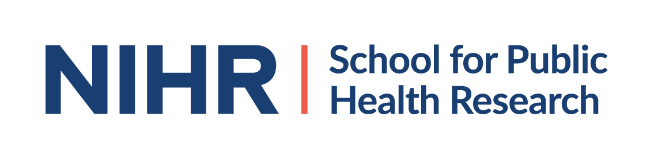 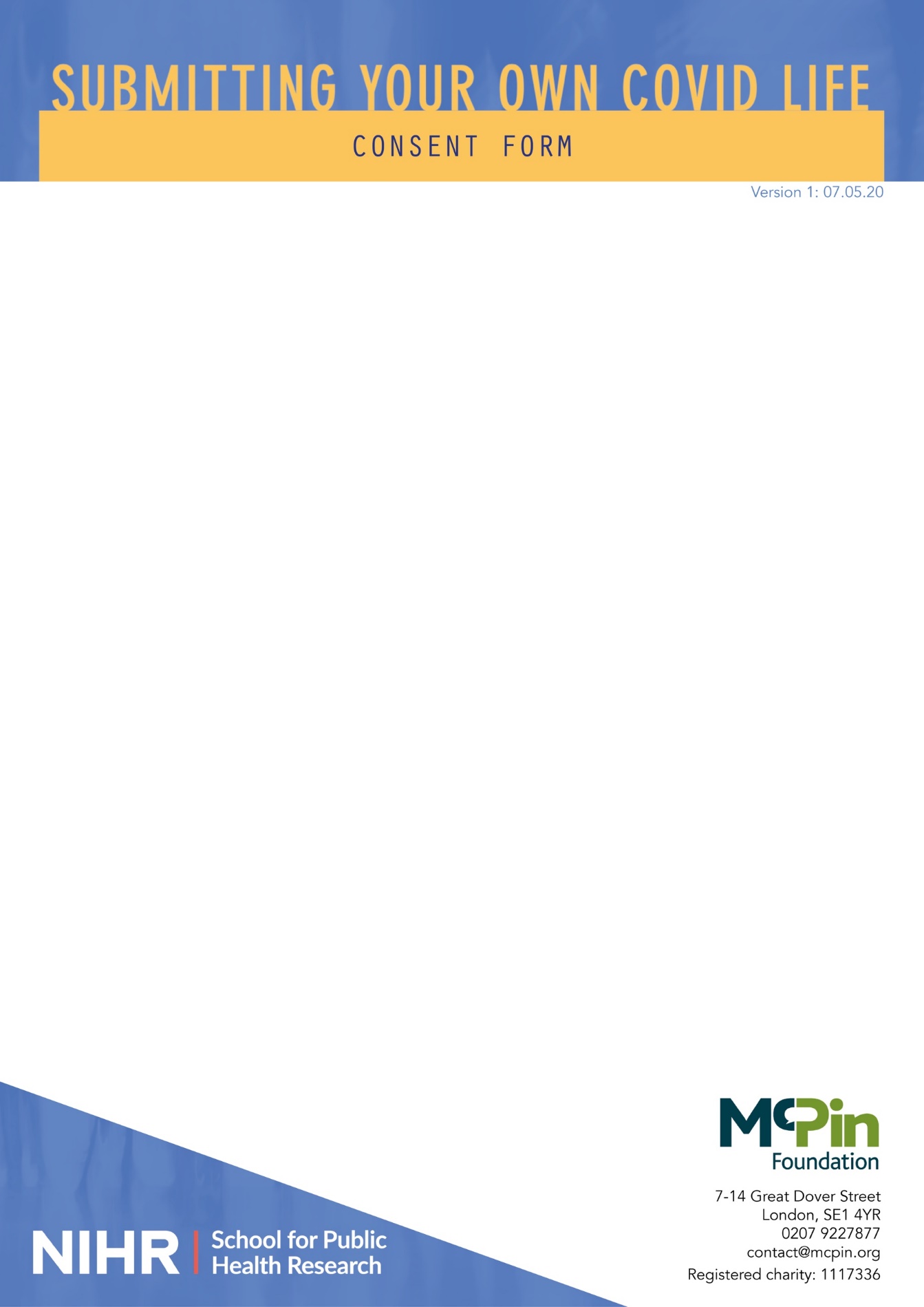 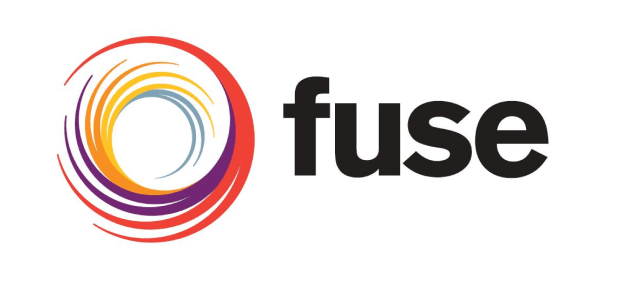 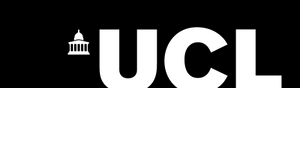 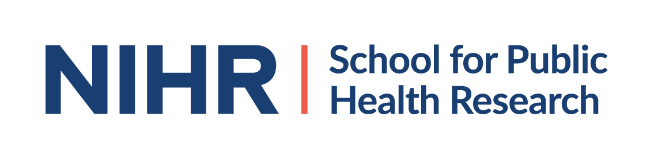 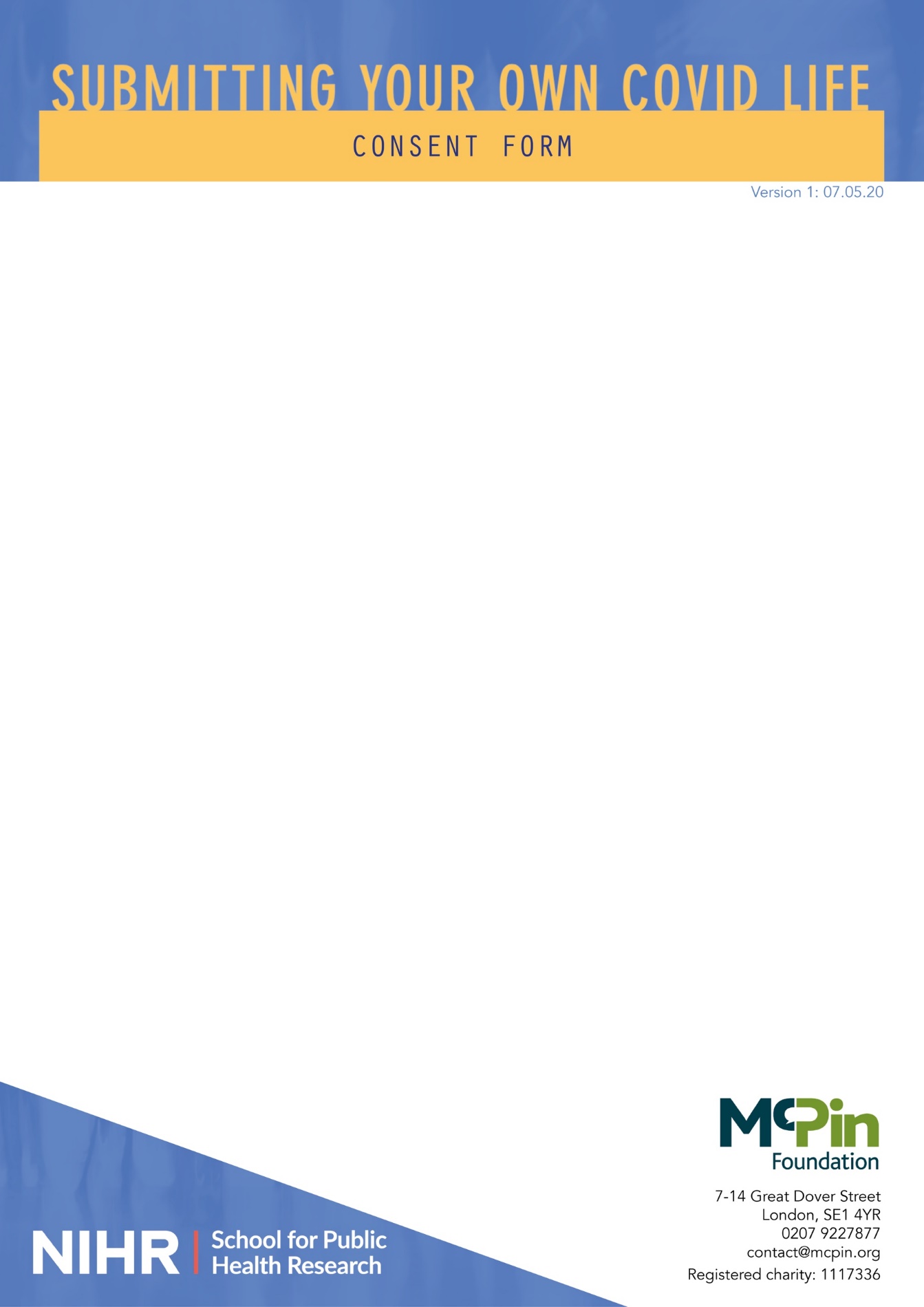 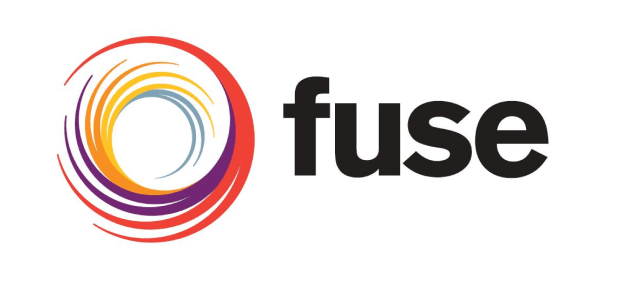 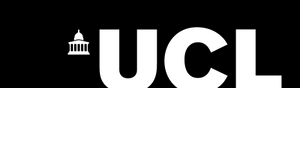 Thank you for agreeing to take part in our study!We would like to make you feel as comfortable and supported as possible when you take part in the study, so we would like to ask you about your preferences and what would work best for you. General Correspondence:I would prefer to be contacted with regards to my participation in the study:By phone: ______________________________________By text: ________________________________________By e-mail: ______________________________________By post: _______________________________________Photo-Voice:I would prefer to take photos using:My Phone / CameraA Disposable CameraThe Interview:I would prefer to do the interview:		in person / on ZoomIf ‘in person’, where I would prefer to meet? ________________________I am unable to meet /uncomfortable meeting in person, and I do not have access to videoconferencing software. I would prefer to do the interview by phone.I would prefer to do the interview on a:	weekday / weekend…and I would prefer to start between: 	09:00-12:00 / 12:00-15:00 / 15:00-18:00If ‘other’, please specify: _______________________________I would prefer to have someone sit-in with me during the interview: 	yes / noPlease note that due to ethical limitations, sit-ins must be over the age of 18.I would find it helpful to be reminded when the interview is due to take place…A day before3 days beforeI will not need to be reminded. I would like to be reminded:	by phone / text / email / postIf I don’t turn up to the interview, please …Contact me to check inIf you can’t contact me, something could be wrong. In this instance, please contact _______________________ instead. Sometimes it may be necessary to have more than one researcher present at the interview. Even when it is not necessary, it can be useful for us. Would you be happy to meet with more than one researcher?Yes, I am happy for more than one researcher to attend the interviews.No, unless it is necessary, I would prefer only one researcher.For Support:I might have difficulties attending the meeting / interview because…It is difficult for me to travel - It would be easier if ___________________________________________________________It is difficult for me to arrange child or other care - It would be easier if _____________________________________________________It is difficult for me to find time during the day - It would be easier if _____________________________________________________If I get upset, distressed, or unwell during the interview, or if the interviewer is concerned about me…Give me some space and a break, and I will let you know how I amI would like to get whatever support I need by myself and will let you know this most likely I would like someone from the research team to contact me in a couple of daysI would like you to contact: _____________________________________There are other things that would help me feel comfortable, such as:I would also like you to know that:_________________________    		______________		_________________Name of participant				Date				Signature_________________________    		______________		_________________Name of researcher				Date				Signature